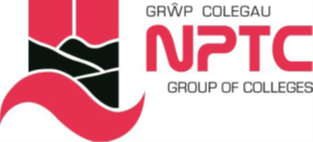 School of Hairdressing and Applied TherapiesLevel 1 Diploma in the introduction to the Hair and Beauty sector  Unit UV30340 – Themed Face Painting workbook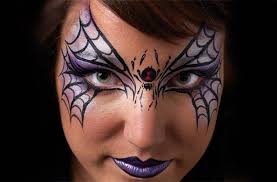 Name: Group:Date of completion:Tutor signature:Question√ or XQ1Q2Q3 Design 1Design 2Q1.State the factors that could influence the choice of themed face painting techniques.Q2.  State the importance of the preparation and removal procedures for themed face painting.Q3. Design a 2D imageDesign 1Design 2